ST ANDREW’S COLLEGE POLICY DOCUMENTST ANDREW’S COLLEGE POLICY DOCUMENTIssue No.: 03Document Number: STAN: 0212008Issue Date:  June 2011Originator: Wayne MarshallVersion: 11Responsibility: PrincipalReason for version change: Review & UpdateDated: 4th July 2008Authorised by: Wayne Marshall Date: 14/08/2019Signature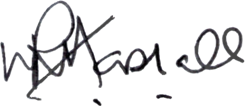 